ПОСТАНОВЛЕНИЕ МИНИСТЕРСТВА ПО ЧРЕЗВЫЧАЙНЫМ СИТУАЦИЯМ РЕСПУБЛИКИ БЕЛАРУСЬ4 января 2021 г. № 2Об утверждении Правил по обеспечению промышленной безопасности при обращении пиротехнических изделийИзменения и дополнения:Постановление Министерства по чрезвычайным ситуациям Республики Беларусь от 4 февраля 2022 г. № 8 (зарегистрировано в Национальном реестре - № 8/37677 от 03.03.2022 г.) <W22237677p>На основании подпункта 7.4 пункта 7 Положения о Министерстве по чрезвычайным ситуациям Республики Беларусь, утвержденного Указом Президента Республики Беларусь от 29 декабря 2006 г. № 756, Министерство по чрезвычайным ситуациям Республики Беларусь ПОСТАНОВЛЯЕТ:1. Утвердить Правила по обеспечению промышленной безопасности при обращении пиротехнических изделий (прилагаются).2. Настоящее постановление вступает в силу с 1 августа 2021 г.СОГЛАСОВАНОМинистерство обороны
Республики БеларусьМинистерство внутренних дел
Республики БеларусьМинистерство архитектуры и строительства
Республики БеларусьМинистерство труда и социальной
защиты Республики БеларусьМинистерство образования
Республики БеларусьМинистерство культуры
Республики БеларусьМинистерство антимонопольного
регулирования и торговли
Республики БеларусьГосударственный комитет по стандартизации
Республики БеларусьБрестский областной
исполнительный комитетВитебский областной
исполнительный комитетГомельский областной
исполнительный комитетГродненский областной
исполнительный комитетМогилевский областной
исполнительный комитетМинский областной
исполнительный комитетМинский городской
исполнительный комитетПРАВИЛА
по обеспечению промышленной безопасности при обращении пиротехнических изделийГЛАВА 1
ОБЩИЕ ПОЛОЖЕНИЯ1. Настоящие Правила регулируют отношения, связанные с обеспечением промышленной безопасности опасных производственных объектов (далее – ОПО) и потенциально опасных объектов (далее – ПОО) в процессе хранения, испытаний, уничтожения пиротехнических изделий (далее – ПИ), использования ПИ IV и V классов опасности.2. Настоящие Правила распространяются на:2.1. ОПО, на которых изготавливаются, хранятся, уничтожаются ПИ, а именно:склады хранения ПИ с проектной вместимостью 400 тонн и более по весу брутто;цехи, участки, центры организаций, в которых изготавливаются ПИ в количестве 50 тонн и более в год, склады хранения ПИ с проектной вместимостью от 250 до 400 тонн по весу брутто;цехи, участки, центры, лаборатории организаций, в которых изготавливаются ПИ в количестве от 0,05 до 50 тонн в год, склады хранения ПИ с проектной вместимостью до 250 тонн по весу брутто (за исключением складов розничных торговых объектов);полигоны, на которых уничтожаются ПИ;2.2. ПОО, на которых:используются ПИ IV и V классов опасности;проводятся испытания ПИ (лаборатории и полигоны);2.3. технические устройства, эксплуатируемые на ПОО, указанные в подпункте 2.2 настоящего пункта:пусковые устройства при работе с системами инициирования;мортиры;пульты;приборы для проверки электрических цепей.3. Требования настоящих Правил не распространяются на:3.1. производства (объекты), на которых изготавливаются, хранятся, уничтожаются ПИ для Вооруженных Сил Республики Беларусь и транспортных войск Республики Беларусь, в том числе:цехи, участки, центры организаций, в которых изготавливаются ПИ в количестве 50 т и более в год, склады хранения ПИ с проектной вместимостью 50 т и более;цехи, участки, центры, лаборатории организаций, в которых изготавливаются ПИ в количестве 0,05 до 50 т в год, склады хранения ПИ с проектной вместимостью от 10 до 50 т, полигоны, на которых уничтожаются ПИ в количестве 0,05 т и более;3.2. ПИ, принятые на вооружение и использующиеся для выполнения боевых, оперативно-служебных задач и проведения тактико-специальных занятий и учений в органах внутренних дел и внутренних войсках Министерства внутренних дел, Вооруженных Сил Республики Беларусь и транспортных войск Республики Беларусь, органах государственной безопасности, органах Государственного комитета судебных экспертиз, органах пограничной службы, в таможенных органах, органах и подразделениях по чрезвычайным ситуациям;3.3. ПИ, применяемые Министерством обороны, при проведении фейерверочных показов (далее – ФП) на территории объектов, принадлежащих Вооруженным Силам Республики Беларусь и транспортным войскам Республики Беларусь.4. В настоящих Правилах применяются термины и их определения в значениях, установленных Законом Республики Беларусь от 5 января 2016 г. № 354-З «О промышленной безопасности», техническим регламентом Таможенного союза «О безопасности пиротехнических изделий» (ТР ТС 006/2011), принятым Решением Комиссии Таможенного союза от 16 августа 2011 г. № 770 (далее – ТР ТС 006/2011), государственным стандартом Республики Беларусь ГОСТ 33732-2016 «Изделия пиротехнические. Общие требования безопасности», введенным в действие постановлением Государственного комитета по стандартизации Республики Беларусь от 1 октября 2018 г. № 55, а также следующие термины и их определения:пусковая площадка – часть пространства, расположенного в пределах радиуса опасной зоны при проведении ФП для размещения пусковых установок и работ с ПИ;радиус опасной зоны при проведении ФП – расстояние от крайних точек пусковой площадки до наиболее удаленной точки разлета пиротехнических элементов ПИ, применяемых при проведении ФП, определяемый по наибольшему из значений радиусов опасных зон используемых ПИ;руководитель ФП – лицо, осуществляющее непосредственное руководство работами по подготовке и проведению ФП и (или) работами с ПИ.5. Обращение ПИ возможно только после подтверждения их соответствия требованиям ТР ТС 006/2011 и наличии сертификата соответствия или декларации о соответствии.6. Подготовка и проверка знаний по вопросам промышленной безопасности работников субъектов промышленной безопасности осуществляется в соответствии с Инструкцией о порядке подготовки и проверки знаний по вопросам промышленной безопасности, утвержденной постановлением Министерства по чрезвычайным ситуациям Республики Беларусь от 6 июля 2016 г. № 31.7. Работники субъекта промышленной безопасности, являющиеся в соответствии с требованиями настоящих Правил лицами, ответственными за организацию и обеспечение промышленной безопасности при эксплуатации объектов, указанных в подпунктах 2.1 и 2.2 пункта 2 настоящих Правил (далее – лица, ответственные за безопасную эксплуатацию), проходят подготовку по вопросам промышленной безопасности с периодичностью не реже одного раза в пять лет.Лицами, ответственными за безопасную эксплуатацию, являются:лица, ответственные за безопасную эксплуатацию ОПО, на которых хранятся ПИ;лица, ответственные за безопасную эксплуатацию ПОО, на которых используются ПИ IV и V классов опасности;лица, ответственные за безопасную эксплуатацию ПОО, на которых проводятся испытания ПИ (лаборатории и полигоны).8. Все работники, занятые проведением ФП и работ с ПИ, должны быть ознакомлены со свойствами и особенностями вновь поступивших ПИ, изучить эксплуатационную документацию используемых ПИ, приборов (пультов дистанционного управления), пусковых установок и оборудования для запуска (приведения в действие) ПИ.9. Работники, связанные с ведением работ на ОПО и ПОО, указанных в подпунктах 2.1 и 2.2 пункта 2 настоящих Правил, должны иметь единую книжку взрывника и не иметь медицинских противопоказаний к выполнению работ, связанных с применением взрывчатых материалов.10. ОПО, указанные в подпункте 2.1 пункта 2 настоящих Правил, подлежат идентификации и регистрации в соответствии с требованиями Положения о порядке проведения идентификации опасных производственных объектов и Положения о порядке регистрации опасных производственных объектов, утвержденных постановлением Совета Министров Республики Беларусь от 5 августа 2016 г. № 613.Охрана ОПО, на которых изготавливаются, хранятся, уничтожаются ПИ в количествах, определенных в пункте 7 таблицы 2 приложения 1 к Закону Республики Беларусь «О промышленной безопасности», осуществляется в соответствии с Указом Президента Республики Беларусь от 25 октября 2007 г. № 534 «О мерах по совершенствованию охранной деятельности».11. ПОО, указанные в абзаце третьем подпункта 2.2 пункта 2 настоящих Правил, подлежат регистрации в соответствии с Положением о порядке регистрации потенциально опасных объектов, утвержденным постановлением Совета Министров Республики Беларусь от 5 августа 2016 г. № 613.12. Субъектом промышленной безопасности для организации и осуществления производственного контроля в области промышленной безопасности при эксплуатации ОПО и (или) ПОО разрабатывается положение о порядке организации и осуществления производственного контроля в области промышленной безопасности.13. В случае возникновения аварии или инцидента на принадлежащих субъекту промышленной безопасности ОПО, указанных в подпункте 2.1 пункта 2 настоящих Правил, и (или) ПОО, указанных в подпункте 2.2 пункта 2 настоящих Правил, субъект промышленной безопасности направляет информацию о возникновении аварии или инцидента в соответствии с Инструкцией о порядке, сроках направления и сбора информации о возникновении аварии или инцидента, утвержденной постановлением Министерства по чрезвычайным ситуациям Республики Беларусь от 6 июля 2016 г. № 33.ГЛАВА 2
ОБЩИЕ ТРЕБОВАНИЯ БЕЗОПАСНОСТИ, ПРЕДЪЯВЛЯЕМЫЕ К ПИ14. ПИ должны изготавливаться по технологической документации, разработанной с учетом требований, предъявляемых при выполнении пожароопасных и взрывоопасных работ, и утвержденной производителем, и соответствовать требованиям безопасности ТР ТС 006/2011.15. Производственные площади и применяемое для изготовления ПИ оборудование и контрольно-измерительная аппаратура должны обеспечивать безопасность технологических процессов производства в соответствии с актами законодательства, содержащими требования по эксплуатации и устройству производств.16. По степени потенциальной опасности при эксплуатации ПИ должны соответствовать одному из классов (подклассов) опасности, установленному в ТР ТС 006/2011 либо установленных в стандартах, включенных в перечень международных и региональных (межгосударственных) стандартов, а в случае их отсутствия – национальных (государственных) стандартов, в результате применения которых на добровольной основе обеспечивается соблюдение требований технического регламента Таможенного союза «О безопасности пиротехнических изделий» (ТР ТС 006/2011), утвержденный Решением Коллегии Евразийской экономической комиссии от 25 декабря 2018 г. № 217.17. Субъекты промышленной безопасности, осуществляющие испытания, должны обеспечить безопасные условия для проведения испытаний, хранения и уничтожения ПИ.18. Исследования (испытания) и измерение параметров ПИ при осуществлении декларирования соответствия и сертификации проводятся в соответствии с требованиями ТР ТС 006/2011. Методы исследований (испытаний) и измерений ПИ определяются в соответствии с требованиями стандартов, включенных в перечень международных и региональных (межгосударственных) стандартов, а в случае их отсутствия – национальных (государственных) стандартов, содержащих правила и методы исследований (испытаний) и измерений, в том числе правила отбора образцов, необходимые для применения и исполнения требований технического регламента Таможенного союза «О безопасности пиротехнических изделий» (ТР ТС 006/2011) и осуществления оценки соответствия объектов технического регулирования, утвержденный Решением Коллегии Евразийской экономической комиссии от 25 декабря 2018 г. № 217.19. Реализация ПИ технического назначения может осуществляться только юридическими лицами, имеющими разрешение (свидетельство) на право реализации ПИ технического назначения IV и V классов опасности согласно техническому регламенту Таможенного союза «О безопасности пиротехнических изделий» (ТР ТС 006/2011), выдаваемого Департаментом по надзору за безопасным ведением работ в промышленности Министерства по чрезвычайным ситуациям (далее – Госпромнадзор) в соответствии с подпунктом 19.32.1 пункта 19.32 единого перечня административных процедур, осуществляемых в отношении субъектов хозяйствования, утвержденного постановлением Совета Министров Республики Беларусь от 24 сентября 2021 г. № 548 (далее – единый перечень административных процедур).20. Реализация ПИ технического назначения IV и V классов опасности, используемых для проведения ФП, допускается юридическим лицам, имеющим разрешение (свидетельство) на право реализации ПИ технического назначения IV и V классов опасности согласно техническому регламенту Таможенного союза «О безопасности пиротехнических изделий» (ТР ТС 006/2011) и (или) разрешение (свидетельство) на право проведения фейерверков с использованием ПИ технического назначения IV и V классов опасности согласно техническому регламенту Таможенного союза «О безопасности пиротехнических изделий» (ТР ТС 006/2011), выдаваемых Госпромнадзором согласно подпункту 19.32.1 пункта 19.32 и (или) подпункту 19.28.1 пункта 19.28 единого перечня административных процедур.ГЛАВА 3
ОБЩИЕ ТРЕБОВАНИЯ БЕЗОПАСНОСТИ ПРИ ХРАНЕНИИ ПИ21. Хранение ПИ осуществляется согласно требованиям эксплуатационной документации и настоящих Правил.22. ПИ должны хранится на оборудованных складах (оптовых, расходных), принятых в установленном актами законодательства порядке в эксплуатацию, обеспечивающих их безопасность, сохранность, учет и возможность проверки учитываемой продукции.Временное хранение пришедших в негодность (бракованных) ПИ допускается только в специально выделенном месте, при наличии предупредительной информации. ПИ, которые хранятся в таре с нарушением целостности и представляют опасность в обращении, должны изолироваться и храниться в отдельном помещении (месте) или отдельной упаковке.23. Допускается хранение ПИ на складах хранения промышленных взрывчатых веществ в соответствии с установленными для ПИ группами совместимости.24. На складах хранения ПИ и складах хранения промышленных взрывчатых веществ допускается хранить ПИ в контейнерах, размещаемых на специальных открытых площадках, оборудованных по проектам согласно требованиям к таким складам. При этом внутри контейнеров для хранения ПИ необходимо обеспечить соблюдение и постоянный контроль температурно-влажностных показателей условий хранения согласно требованиям, установленным эксплуатационной документацией на ПИ. Общая вместимость специальных открытых площадок принимается согласно проекту.25. Организации, осуществляющие эксплуатацию складов хранения ПИ, за исключением складов розничных торговых объектов должны иметь на каждый склад хранения ПИ разрешение (свидетельство), выдаваемое Госпромнадзором согласно подпункту 19.35.1 пункта 19.35 единого перечня административных процедур.26. На каждый склад хранения ПИ необходимо иметь паспорт по форме согласно приложению 1.27. ПИ, доставленные на склад хранения ПИ, помещаются в хранилища или на площадки согласно группам совместимости и условиям хранения, указанным в сопроводительных документах.28. Организации, осуществляющие хранение ПИ технического назначения, обязаны вести учет их прихода и расхода на складах в книге учета прихода и расхода ПИ по форме согласно приложению 2.29. На оптовых и расходных складах ПИ выдаются для транспортирования и реализации в транспортной таре без ее вскрытия или нарушения целостности упаковки. Раскупорку тары и выдачу ПИ пиротехникам следует осуществлять в отдельных помещениях или в тамбурах хранилищ.30. Внутри хранилищ должен обеспечиваться контроль показателей температуры и влажности воздуха. Хранилища необходимо устраивать так, чтобы температура воздуха в них не могла подниматься выше температуры, установленной для хранения ПИ эксплуатационной документацией.31. Склады хранения ПИ должны обеспечиваться защитой от статического и атмосферного электричества.32. В хранилищах складов ПИ стеллажи и штабели для ПИ должны отстоять от стен не менее чем на 20 см, а от пола – не менее чем на 10 см. Упаковки и ящики с ПИ необходимо размещать на поддонах или деревянных настилах. Высота штабеля не должна превышать 2,5 м. По ширине штабеля можно располагать не более 3 упаковок (ящиков) так, чтобы свободно обеспечивался подсчет мест.Между штабелями и стеллажами следует оставлять проходы шириной не менее 1,3 м в направлении параллельном длинной стороне, и шириной не менее 1 м в направлении параллельном короткой стороне хранилища.33. На стеллажах ящики с ПИ должны размещаться не более чем по два в высоту. Высота верхних полок стеллажей для ПИ не должна превышать 2 м.ПИ должны размещаться в соответствии с установленной для ПИ группой совместимости.Расстояние между каждыми двумя полками должно быть таким, чтобы между ящиками (упаковками) с ПИ и полками над ними оставались зазоры не менее 4 см. По ширине полки запрещается ставить ящики более чем в два ряда, а при размещении возле стен при отсутствии прохода – более чем в один ряд.Доски полок стеллажей должны настилаться с промежутками до 3 см. Нижняя полка должна быть сплошной.34. Возле камер, стеллажей и штабелей на оптовом и расходном складах ПИ должны быть вывешены таблички с указанием наименований ПИ, их количества, номера партии, даты изготовления и гарантийного срока хранения.35. Электровоспламенители при хранении должны находиться только в заводской или специально предназначенной упаковке (таре).36. Погрузочно-разгрузочные операции с ПИ на складах могут выполняться только предназначенными для этой цели механизмами, грузоподъемность которых должна быть не менее номинальной массы брутто упакованных ПИ, а также вручную. Лебедки подъема груза грузоподъемных машин (а у стреловых кранов и лебедки подъема стрелы) должны быть оборудованы двумя тормозами.При работе внутри хранилищ склада ПИ грузоподъемные механизмы с двигателями внутреннего сгорания должны оснащаться системой нейтрализации выхлопных газов и искрогасителями.37. При ремонте на складах хранения ПИ они должны освобождаться от ПИ, которые необходимо временно размещать в других хранилищах (на площадках). Если хранилище разделено на части капитальной стеной, на время ремонта одной части допускается хранить ПИ в другой.38. На складах хранения ПИ должны приниматься меры по предупреждению на них аварий и инцидентов, а также разрабатываться и проводиться мероприятия по локализации и ликвидации аварий, инцидентов и их последствий, которые должны оформляться в виде планов. Такие планы для складов подлежат утверждению руководителем организации.39. Оптовые и расходные склады ПИ должны отвечать следующим условиям:дороги и подъездные пути к складу необходимо содержать в исправности и чистоте;хранилища следует располагать так, чтобы обеспечивался свободный подход и подъезд к каждому из них;расстояния между отдельными хранилищами, а также между хранилищами и различными зданиями и сооружениями на территории склада и вне ее должны быть не менее установленных требованиями актов законодательства противопожарных разрывов;на территории складов должно обеспечиваться водоотведение;склады должны ограждаться. Необходимость наличия запретной зоны вокруг склада, ее границы и обозначение на местности, порядок пользования определяются в соответствии с актами законодательства.40. Расстояние между хранилищами склада определяется проектной документацией на склад хранения ПИ в зависимости от свойств хранящихся в них ПИ.Ограду необходимо выполнять из колючей проволоки, дерева, кирпича, камня, железобетона, металла. Высота ограды должна быть не менее 2 м. По верху ограды из дерева, кирпича, камня, железобетона, металла на металлические стержни высотой не менее 0,5 м натягивается колючая проволока в четыре нитки или предусматривается устройство иных проволочных заграждений.41. Территория склада и прилегающая к ограждению склада внешняя территория (на расстоянии не менее 5 м) должны быть очищены от сухой травы и листьев, сгораемого мусора и отходов, обладающих взрыво- и пожароопасными свойствами. На площадках, прилегающих к зданиям (сооружениям), и в противопожарных разрывах должна периодически выкашиваться трава.42. Все операции, связанные со вскрытием тары, проверкой ее исправности и мелким ремонтом, расфасовкой или переукупоркой продукции, содержащей порох, должны производиться в помещениях, изолированных от места хранения ПИ. Полы необходимо покрывать мягкими матами.43. На чердаках хранилищ склада запрещается хранить какие-либо предметы или материалы. Для входа на чердак необходимо предусматривать лестницу, установленную снаружи здания.44. Входы в хранилище ПИ должны запираться на замок.45. Для предохранения от лесных (при размещении склада хранения ПИ в непосредственной близости от леса) и напольных пожаров дерн должен быть снят на расстоянии не менее 5 м вокруг каждого здания. Вокруг территории склада на расстоянии 10 м от ограды необходимо оборудовать канавы шириной по верху не менее 1,5 м и глубиной не менее 0,5 м или систематически вспахивать полосу шириной 5 м для уничтожения растительности. Выполнение этих требований необязательно при условии, если внутренняя территория склада ПИ и прилегающая к нему территория с внешней стороны ограждения на расстоянии не менее 5 м от него имеет асфальто-бетонное, бетонное, гравийное или иное трудно горючее покрытие.ГЛАВА 4
ТРЕБОВАНИЯ БЕЗОПАСНОСТИ ПРИ ИСПОЛЬЗОВАНИИ ПИ46. К проведению ФП с использованием ПИ технического назначения допускаются юридические лица, имеющие разрешение (свидетельство) на право проведения фейерверков с использованием ПИ технического назначения IV и V классов опасности согласно техническому регламенту Таможенного союза «О безопасности пиротехнических изделий» (ТР ТС 006/2011), выдаваемое Госпромнадзором согласно подпункту 19.28.1 пункта 19.28 единого перечня административных процедур (далее – исполнитель).47. Места расположения пусковых площадок определяются организатором ФП и исполнителем в зависимости от технических характеристик применяемых ПИ и пускового оборудования, а также погодных условий.Пусковые площадки, как правило, размещают на берегу водоема, место для зрителей необходимо выбирать таким образом, чтобы оно находилось с наветренной стороны за пределами опасной зоны.Пусковые площадки не должны располагаться на расстоянии ближе двух наибольших радиусов опасных зон, установленных для применяемых на ФП ПИ, от сгораемых построек, складов топлива и других горючих материалов, складов (в том числе скирд, стогов) сгораемых грубых кормов, полей с созревающими зерновыми культурами, пожнивными остатками и стерней, хвойного леса, линий электропередач.48. При организации ФП исполнителем разрабатывается с учетом требований настоящих Правил план мероприятий по обеспечению технической безопасности и противопожарной защиты (далее – план мероприятий) по форме согласно приложению 3, который утверждается исполнителем.49. К плану мероприятий прилагаются:копии сертификатов соответствия и (или) деклараций о соответствии требованиям ТР ТС 006/2011 на применяемые ПИ;копии эксплуатационной документации на используемые ПИ;копии эксплуатационной документации на применяемое для запуска ПИ пусковое оборудование и пульты дистанционного управления инициированием ПИ (руководство по эксплуатации, формуляр (паспорт), акты и протоколы испытаний);выкопировка (план-схема) местности (места) проведения ФП, на которой обозначаются:место расположения ПИ перед запуском;границы опасной зоны, за пределами которой должны находиться зрители;место для дистанционного инициирования ПИ;место расположения работников исполнителя;место расположения транспортного средства для временного хранения ПИ;места расположения постов оцепления и необходимые средства пожаротушения.50. Выкопировка (план-схема) местности (места) может быть выполнена на основе архитектурной выкопировки (масштабная съемка), компьютерного варианта электронной карты или схематично с обязательной привязкой к статическим объектам. Примерные условные обозначения, используемые при оформлении выкопировки (план-схемы) местности (места), приведены в приложении 4.51. Утвержденный план мероприятий должен находиться у организатора ФП и исполнителя.Не допускается проведение ФП без наличия у исполнителя на месте проведения ФП плана мероприятий, а также при невыполнении плана мероприятий, либо при наличии в нем отступлений от требований настоящих Правил.52. О проведении ФП исполнитель не позднее, чем за 3 календарных дня до намеченной даты, письменно по форме согласно приложению 5 уведомляет местные исполнительные и распорядительные органы, на территории которых проводится ФП, территориальные органы внутренних дел и органы по чрезвычайным ситуациям, Госпромнадзор (в том числе областные (Минское городское) управления исходя из территориальной принадлежности места проведения ФП).53. Проведение ФП не допускается:в местах, где отсутствует возможность обеспечить требования безопасности использования ПИ, предусмотренные эксплуатационной документацией ПИ и настоящими Правилами;в зданиях, сооружениях и помещениях;в местах, где не допускается проведение массовых мероприятий;на мостах, путепроводах, транспортных узлах, в охранной зоне железных дорог, нефте-, газо- и продуктопроводов и линий электропередач;на территории комплексов и ансамблей культурных ценностей, памятников архитектуры, археологии, истории, заказников и национальных парков, мест погребения, культовых зданий (сооружений), мест паломничества;на расстоянии менее, удвоенного наибольшего радиуса опасной зоны, установленного для применяемых ПИ, от пожароопасных, взрывоопасных и вредных производств и объектов.54. Пусковые площадки должны быть обеспечены первичными средствами пожаротушения (из расчета на одну пусковую площадку не менее двух порошковых огнетушителей с массой огнетушащего вещества не менее 4 кг либо двух углекислотных огнетушителей с массой огнетушащего вещества не менее 5 кг либо двух воздушно-пенных огнетушителей вместимостью не менее 10 л). При проведении массовых мероприятий, в случаях, предусмотренных актами законодательства, в местах проведения ФП организовывается дежурство боевого расчета пожарной аварийно-спасательной службы.55. Радиус опасной зоны при проведении ФП устанавливается с момента начала проведения работ по подключению сетей инициирования ПИ. Установление границ опасной зоны должно проводиться с учетом метеорологических условий в день проведения ФП.При проведении работ по монтажу и заряжанию ПИ границы опасной зоны должны устанавливаться на расстоянии не менее 20 м от крайних точек пусковой площадки.Границы должны быть обозначены на местности ограждением, лентой или предупредительными знаками (надписями). Зрители должны находиться за пределами опасной зоны проводимого ФП.При работе с ПИ должны быть приняты меры по эвакуации или защите людей и имущества, находящихся в опасных зонах.56. Обеспечение охраны (оцепления) опасной зоны осуществляется исполнителем и (или) организатором ФП.57. Организатор ФП на месте его проведения должен иметь:копию договора с исполнителем на проведение ФП;копии документов, подтверждающих возможность проведения ФП на территории и (или) объекте, не принадлежащих организатору ФП, а в случае, если ФП проводится при проведении массового мероприятия – копию решения местного исполнительного и распорядительного органа о разрешении проведения массового мероприятия.58. Руководитель ФП должен:обеспечивать соблюдение настоящих Правил и иных актов законодательства в области промышленной безопасности;в случаях выявления нарушений законодательства, создающих угрозу национальной безопасности, причинения вреда жизни и здоровью населения, окружающей среде, приостанавливать эксплуатацию ПОО, на котором используются пиротехнические изделия IV и V классов опасности, технических устройств, указанных в подпункте 2.3 пункта 2 настоящих Правил, самостоятельно или по предложению о приостановлении (запрете) деятельности, вынесенному органами, указанными в части второй статьи 17 Закона Республики Беларусь «О промышленной безопасности»;иметь на месте проведения ФП план мероприятий.59. Работы по подготовке ФП (разгрузка и расстановка ПИ по схеме, установка и заряжение мортир, монтаж и проверка сети инициирования) должны выполняться не менее чем двумя пиротехниками, допущенными к проведению ФП в установленном порядке, одним из которых может являться руководитель ФП.60. На территории пусковой площадки могут находиться только лица, обеспечивающие подготовку и проведение ФП, должностные лица контролирующих (надзорных) органов в случаях и порядке, установленных законодательством. Иные лица на территорию пусковой площадки не допускаются.61. Организатор ФП и (или) исполнитель предотвращает проникновение посторонних лиц в пределы границ опасной зоны.62. При проведении ФП допускается использование только исправного пускового оборудования, отвечающего требованиям настоящих Правил, технической и эксплуатационной документации изготовителя, и ПИ, прошедших установленные ТР ТС 006/2011 процедуры подтверждения соответствия.63. Применяемое пусковое оборудование должно быть работоспособно и безопасно при применении. Конструкция и механические свойства пускового оборудования, направляющих, каркасов и иных удерживающих ПИ устройств, должны обеспечивать компенсацию действующих на них сил и их моментов, а оказываемые ими воздействия на ПИ не должны приводить к несанкционированному срабатыванию или аномальной работе.64. Мортиры, используемые для проведения ФП, до начала и в процессе их эксплуатации проходят испытания на прочность и проверки геометрических (внутренних) размеров, необходимость и периодичность проведения которых устанавливается изготовителем в эксплуатационной документации. Мортиры не прошедшие периодических испытаний (проверок), предусмотренных эксплуатационной документацией, к дальнейшей эксплуатации не допускаются.Если иное не установлено эксплуатационной документацией изготовителя, мортиры из стеклопластика допускаются к применению в течение установленного изготовителем нормативного срока службы (ресурса работоспособности) при условии проведения ежегодных (после зимнего сезона) испытаний на прочность, проверки геометрических (внутренних) размеров и сплошности стенок мортиры. При этом мортиры из стеклопластика калибра более 150 мм к запуску фейерверочных изделий не допускаются.Повторное использование бумажно-катаных мортир калибра более 64 мм не допускается.65. На каждую мортиру или пусковую установку, используемую при проведении ФП, должны быть:техническая и эксплуатационная документация изготовителя;формуляр (паспорт) с заполненными разделами, содержащими сведения о дате начала эксплуатации, инвентаризационных (учетных) номерах мортир, об учете количества выстрелов, о проведении ремонтно-восстановительных работ, прохождении периодических испытаний на прочность и проверок геометрических (внутренних) размеров.Допускается вести формуляр (паспорт) в электронном виде. В этом случае, исполнитель обеспечивает возможность ознакомления с электронной формой документа должностными лицами контролирующих (надзорных) органов на месте проведения ФП.66. Мортиры должны иметь маркировку, позволяющую точно идентифицировать изделие, дату начала эксплуатации, а также указывать на тип и размер используемых ПИ.67. Использование мортир, у которых фактическое значение внутреннего диаметра по всей длине мортиры превышает фактический диаметр предназначенного для снаряжения фейерверочного изделия менее чем на 2 мм, не допускается, за исключением фейерверочных изделий с выводами огневой цепи электропроводами с максимальным диаметром по изоляции до 0,8 мм, для которых превышение диаметра мортиры должно быть не менее 1 мм.68. Мортиры должны обеспечивать беспрепятственное перемещение снаряжаемого в них фейерверочного изделия и могут комплектоваться проставками для изменения глубины рабочей части.69. Коммуникационные линии и пульты дистанционного управления должны иметь надежную электроизоляцию и защиту от несанкционированного срабатывания ПИ, в том числе от зарядов статического электричества и токов наводки. Приборы для проверки исправности электрической сети инициирования, в том числе предусмотренные в пультах дистанционного управления, должны выдавать в сеть ток величиной менее гарантировано безопасной для применяемого типа электровоспламенителей.Пульты дистанционного управления должны иметь эксплуатационную документацию.70. Доставлять ПИ от транспортного средства к месту проведения ФП необходимо в заводской упаковке или в любой пригодной для этих целей таре.71. Приводить в действие ПИ следует в соответствии с требованиями эксплуатационной документации. На месте проведения ФП исполнитель обеспечивает сохранность ПИ.72. Запрещается:изменять конструкцию ПИ;разборка, доработка ПИ, а также использование ПИ не по назначению или в условиях, не предусмотренных эксплуатационной документацией на ПИ.73. После окончания ФП пусковая площадка должна быть тщательно осмотрена на предмет выявления неотработанных ПИ.74. После завершения ФП допуск посторонних лиц в пределы установленной опасной зоны осуществляется только после завершения осмотра пусковой площадки.Решение о возможности снятия охраны (оцепления) опасной зоны принимается руководителем ФП.75. Эксплуатация ПИ технического назначения в условиях производства (промышленного применения) осуществляется в соответствии с технологическими инструкциями (технологическими процессами), содержащими способы выполнения технологических операций, необходимые меры по обеспечению пожаробезопасности, взрывобезопасности и контролю за ее соблюдением.ГЛАВА 5
ТРЕБОВАНИЯ БЕЗОПАСНОСТИ ПРИ УТИЛИЗАЦИИ, УНИЧТОЖЕНИИ ПИ76. ПИ подлежат утилизации в случаях и порядке, предусмотренных ТР ТС 006/2011.77. Уничтожение ПИ, изъятых, арестованных, а также конфискованных по приговору (постановлению) суда либо обращенных в доход государства иным способом, осуществляется в соответствии с Положением о порядке, способах и местах уничтожения пиротехнических и ртутьсодержащих изделий, других опасных веществ, утвержденное постановлением Совета Министров Республики Беларусь от 24 августа 2016 г. № 671, а также с требованиями настоящих Правил и эксплуатационной документации изготовителя, организациями, включенными в перечень организаций, проводящих уничтожение пиротехнических изделий, установленный постановлением Министерства по чрезвычайным ситуациям Республики Беларусь от 11 октября 2016 г. № 61.78. Уничтожение ПИ технического назначения, за исключением указанных в пункте 77 настоящих Правил, проводится на основании письменного распоряжения (приказа) руководителя организации согласно требованиям эксплуатационной документации, на специальной площадке, имеющей, по возможности, специальные сооружения, естественные преграды (овраги, балки и так далее), ограничивающие разлет горящих элементов ПИ.79. На полигонах, где проводится уничтожение ПИ, должны обеспечиваться условия для безопасного уничтожения, предусмотренные технической документацией на ПИ.При отсутствии технической документации на ПИ уничтожение производится сжиганием во взрывной камере, бронекабине, бронепечи или других аналогичных устройствах, которые оборудуются на территории полигона.Безопасное удаление от зданий, сооружений, мест нахождения людей, рассчитывается в зависимости от массы взрывчатых веществ и пиротехнических составов, обладающих опасностью взрыва, содержащихся в уничтожаемых ПИ.80. Радиус опасной зоны при уничтожении ПИ принимается не менее максимальных значений установленных эксплуатационной и (или) иной технической документацией на изделие.81. Уничтожение ПИ сжиганием осуществляется согласно эксплуатационной документации, а при ее отсутствии, путем инициирования термитной шашки, жестко соединенной с уничтожаемыми изделиями (при ее наличии) или на костре, поджигаемом дистанционно. Количество одновременно сжигаемых ПИ должно исключать возможность взрыва массой и разбрасывание на расстояние превышающее значение наибольшего радиуса опасной зоны, установленного эксплуатационной документацией на уничтожаемые ПИ. Подход к месту горения изделий разрешается не ранее чем через 15 минут после полного затухания очага огня. При неполном сгорании указанное действие повторяется.Форма_____________________________________________________________________________(наименование организации)ПАСПОРТ
склада хранения пиротехнических изделий1. Склад хранения ПИ _________________________________________________________(место нахождения склада, телефон)2. Вид склада _________________________________________________________________(оптовый, расходный)3. Проектная вместимость склада ________________________________________________(вес тонн брутто)4. Хранилища, расположенные на территории склада:для хранения ПИ ______________________________________________________________(количество зданий (сооружений), количество контейнеров,_____________________________________________________________________________номера хранилищ согласно проекту склада)_____________________________________________________________________________5. Сведения о местности расположения склада _____________________________________(вид территориальной зоны,_____________________________________________________________________________особенности рельефа местности, описание прилегающей территории)6. Сведения о наличии системы пожарной сигнализации ____________________________(описание оборудования, дата_____________________________________________________________________________акта сдачи-приемки)7. Сведения о наличии охранной сигнализации ____________________________________(описание оборудования, дата _____________________________________________________________________________акта сдачи-приемки)_____________________________________________________________________________(сведения об обслуживающей организации и номер договора на обслуживание)8. Сведения о наличии первичных средств пожаротушения __________________________(количество огнетушителей,_____________________________________________________________________________не механизированного ручного пожарного инструмента)_____________________________________________________________________________(количество емкостей с песком, емкостей с водой, количество ведер)9. Сведения о наличии пожарного водоснабжения __________________________________(наличие водоемов_____________________________________________________________________________искусственные/естественные, расстояния от хранилищ до водоемов)_____________________________________________________________________________(наличие сети водоснабжения, количество пожарных гидрантов, расстояние до них _____________________________________________________________________________от хранилищ)10. Сведения о наличии ограды и охраны склада:_____________________________________________________________________________(наличие ограды, материал из которого изготовлена, ее высота, наличие проволоки или_____________________________________________________________________________проволочных заграждений поверх ограды, наличие постоянной охраны на объекте,_____________________________________________________________________________количество задействованных сотрудников, номер договора)11. Сведения о работниках склада _______________________________________________(количество, инициалы (инициал собственного имени),_____________________________________________________________________________фамилия, должность)12. Сведения о наличии освещения и электрификации ______________________________(наличие освещения в хранилищах,_____________________________________________________________________________местонахождение распределительных щитов)_____________________________________________________________________________(наличие резервного (аварийного) освещения, напряжение сети, источник тока)13. Подсобные помещения и сооружения на территории склада (перечислить) _____________________________________________________________________________(мусорные площадки, операторские, гаражи, зарядные комнаты, посты охраны, офис,_____________________________________________________________________________комнаты снаряжения)14. Сведения о подъездных путях ________________________________________________(вид дороги грунт/асфальт/иное описать, тип дороги,_____________________________________________________________________________расстояние до автомобильных дорог общего пользования)15. Сведения об отступлениях от требований настоящих Правил и компенсирующих мероприятиях ________________________________________________________________(нормы, по которым есть отступления_____________________________________________________________________________от настоящих Правил (перечислить), принятые меры компенсирующих мероприятий,_____________________________________________________________________________дата и номер решения о согласовании отступлений)16. Ввод склада в эксплуатацию _________________________________________________(дата и номер (при наличии) акта ввода _____________________________________________________________________________в эксплуатацию, номер и дата выдачи свидетельства о регистрации ОПО)17. Приложение:ситуационный план расположения склада и прилегающей местности;ситуационный план территории склада.18. Дата заполнения паспорта ___________________________________________________Составлен в ________ экз.Примечание. Один экземпляр хранится на складе ПИ.Форма______________________________________________________________________________________________________________________________________Наименование организации, которой принадлежит складКНИГА
учета прихода и расхода пиротехнических изделийНаименование ПИ ______________________________________________________________________________________________________________________ФормаПлан мероприятий по обеспечению технической безопасности
и противопожарной защиты1. Организатор ФП ____________________________________________________________(наименование организации, фамилия,_____________________________________________________________________________собственное имя, отчество (если таковое имеется) индивидуального предпринимателя_____________________________________________________________________________или физического лица, контактный номер телефона)2. Исполнитель _______________________________________________________________(наименование организации, контактный номер телефона)3. Название, цель и основание мероприятия _______________________________________(название и цель мероприятия,_____________________________________________________________________________дата и номер договора на проведение ФП, при проведении массовых мероприятий_____________________________________________________________________________дата и номер решения местного исполнительного и распорядительного органа_____________________________________________________________________________о разрешении проведения массового мероприятия)4. Дата, место и время проведения ФП ____________________________________________(адрес или примерное месторасположение,_____________________________________________________________________________ориентировочное время начала и завершения ФП)5. Персонал для проведения ФП _________________________________________________(фамилии, собственные имена, отчества_____________________________________________________________________________(если таковые имеются) руководителя ФП, пиротехников, иных лиц,_____________________________________________________________________________ответственных за выполнение мероприятий по пунктам плана,_____________________________________________________________________________контактный номер телефона руководителя ФП)6. Маршрут перевозки опасных грузов (ПИ) ____________________________________________________________________________________________________________________7. Наименование и количество применяемых ПИ ___________________________________(вид ПИ, класс согласно_____________________________________________________________________________ТР ТС 006/2011, количество единиц)8. Радиус опасной зоны ________________________________________________________(радиус опасной зоны при проведении ФП и расстояние падения_____________________________________________________________________________элементов ПИ от места запуска с учетом метеорологических условий и угла запуска)9. Порядок направления информации о возникновении аварии, инцидента при применении ПИ на ФП ________________________________________________________10. Мероприятия, предусмотренные для локализации и ликвидации аварий и инцидентов, их последствий при проведении ФП ______________________________________________Организационно-технические мероприятия по обеспечению технической безопасности и противопожарной защиты при проведении ФППриложение: (перечисляются документы, прилагаемые к плану согласно пункту 49 настоящих Правил)Примерные условные обозначения, используемые при оформлении выкопировки (план-схемы) местности (места)ФормаУВЕДОМЛЕНИЕ О ПРОВЕДЕНИИ ФЕЙЕРВЕРОЧНОГО ПОКАЗАНастоящим ______________________________________________________________(полное наименование и место нахождения исполнителя)_____________________________________________________________________________уведомляет о том, что __________________________________________________________(место и время проведения ФП, сведения об организаторе ФП_____________________________________________________________________________(для юридических лиц – наименование, место нахождения, для физических лиц_____________________________________________________________________________или индивидуальных предпринимателей – инициалы (инициал собственного имени),_____________________________________________________________________________фамилия), место проживания), дата и номер договора, при проведении ФП на массовом____________________________________________________________________________.дата и номер решения местного исполнительного и распорядительного органа)Руководитель ФП ________________________________________________________(инициалы (инициал собственного имени) и фамилия,_____________________________________________________________________________номер единой книжки взрывника,____________________________________________________________________________.номер и дата протокола проверки знаний по вопросам промышленной безопасности)Состав бригады пиротехников ФП __________________________________________(инициалы (инициал собственного имени)_____________________________________________________________________________и фамилия пиротехника, номер единой книжки взрывника,_____________________________________________________________________________номер и дата протокола проверки знаний по вопросам_____________________________________________________________________________.промышленной безопасности)Перечень ПИ, заявленных для проведения ФП ________________________________(вид, количество,_____________________________________________________________________________класс опасности по ТР ТС 006/2011, размеры наибольшей опасной зоны,_____________________________________________________________________________установленной для ПИ согласно эксплуатационной документации;____________________________________________________________________________.сведения о сертификате соответствия требованиям ТР ТС 006/2011)Сведения о пусковых установках и оборудовании, применяемых для запуска ПИ _____________________________________________________________________________(наименование пусковых установок и оборудования, их калибр и количество,_____________________________________________________________________________данные о прохождении последних испытаний (проверок) с указанием даты и_____________________________________________________________________________.номера подтверждающего документа)Сведения о механическом транспортном средстве, прицепе или полуприцепе к нему, используемых при перевозке ПИ __________________________________________(марка транспортного средства, его регистрационный знак,_____________________________________________________________________________номер регистрационной____________________________________________________________________________.карточки транспортного средства, используемого при перевозке опасных грузов)Сведения о водителе, перевозящем ПИ ______________________________________(инициалы (инициал собственного_____________________________________________________________________________имени) и фамилия, номер свидетельства о подготовке водителя механического____________________________________________________________________________.транспортного средства для выполнения перевозки опасных грузов)Примечание. Уведомление о проведении ФП оформляется на бланке (при наличии).Первый заместитель МинистраА.Ф.ХудолеевУТВЕРЖДЕНОПостановление 
Министерства 
по чрезвычайным ситуациям 
Республики Беларусь04.01.2021 № 2Приложение 1к Правилам по обеспечению 
промышленной безопасности 
при обращении 
пиротехнических изделий Руководитель организации________________________________________________(подпись)(инициалы (инициал собственного 
имени), фамилия)Приложение 2к Правилам по обеспечению 
промышленной безопасности 
при обращении 
пиротехнических изделий ПриходПриходПриходПриходПриходПриходПриходРасходРасходРасходРасходРасходПодпись лица, ответственного за учет ПИЧисло, месяц, годОстаток на каждое числоОткуда, по каким документам полученоДата изготовленияНомер партииПриход за суткиВсего с начала месяцаЧисло, месяцКуда, по каким документам отпущеноНомер партииРасход за суткиВсего с начала месяцаПодпись лица, ответственного за учет ПИ12345678910111213Приложение 3к Правилам по обеспечению 
промышленной безопасности 
при обращении 
пиротехнических изделий УТВЕРЖДАЮ
______________________(исполнитель)____ _____________ 20__ г.№
п/пНаименование мероприятий Сроки
исполненияОтветственный
исполнительОтметка об
исполненииПримечание123456Руководитель ФП________________________________________________(подпись)(инициалы (инициал собственного 
имени), фамилия)Организатор ФП________________________________________________(подпись)(инициалы (инициал собственного 
имени), фамилия)Приложение 4к Правилам по обеспечению 
промышленной безопасности 
при обращении 
пиротехнических изделий 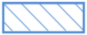 место нахождения зрителей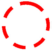 граница опасной зоны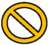 посты оцепления опасной зоны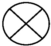 место нахождения пиротехников, инициирующих ПИ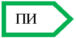 транспортное средство, предназначенное для перевозки опасных грузов класса 1 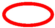 пусковая площадка для размещения ПИ, мортир и салютных установок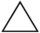 средства пожаротушенияПриложение 5к Правилам по обеспечению 
промышленной безопасности 
при обращении 
пиротехнических изделий ________________________________________________________________________(руководитель юридического лица)(подпись)(инициалы (инициал собственного имени), фамилия)